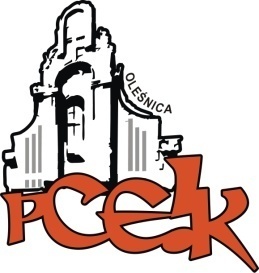 Z a p r a s z a m ynauczycieli bibliotekarzy na  spotkanieSieci Współpracy i Samokształcenia Nauczycieli BibliotekarzyTemat przewodni spotkania:Gawęda o książkach –  magia i moc słów. Spotkanie podsumowująceTermin:   24 maja 2017 r. o godzinie: 12.00Adresaci: nauczyciele bibliotekarze Czas trwania:  4 godziny dydaktyczneProwadzący:  Edukator Dolnośląskiej Biblioteki Pedagogicznej we Wrocławiu Koordynator sieci:   Jadwiga MaszorekCele ogólne:  (dotyczą działań przez cały rok szkolny)Dzielenie się wiedzą i pomysłami dotyczącymi różnych form pracy z czytelnikiem. Podniesienie kompetencji w zakresie form i metod pracy z czytelnikiem. Poznanie alternatywnych sposobów promocji czytelnictwa. Pozyskiwanie metodycznego i merytorycznego wsparcia ekspertów.Cele:  Przybliżenie zagadnień mających na celu  popularyzowanie czytelnictwa oraz  pracy z czytelnikiem.Zagadnienia:    - Znaczenie  literatury w rozwoju dzieci i młodzieży oraz  dorosłych.- Formy pracy z tekstem angażujące czytelnika, zachęcające do czytania.- „Gawęda o książkach” – edukator DBP (warsztat):    * idea booktalkingu – przygotowanie i organizacja gawędy o książkach,   * metoda storytellingu – tworzenia krótkich opowieści z wykorzystaniem kości piktograficznych oraz kart      metaforycznych. - Podsumowanie i omówienie pracy sieci.Osoby zainteresowane udziałem w formie doskonalenia prosimy o zgłoszenia telefoniczne (tel. 071 314 01 72) do  23.05.2017 r. UWAGA UCZESTNICY:Odpłatność:Uczestnicy Sieci Współpracy i Samokształcenia Nauczycieli Bibliotekarzy   z placówek oświatowych prowadzonych przez  Miasta i Gminy, które podpisały z PCEiK porozumienie dotyczące doskonalenia zawodowego na 2017 rok oraz z placówek prowadzonych przez Starostwo Powiatowe w Oleśnicy – bezpłatnieUczestnicy Sieci Współpracy i Samokształcenia Nauczycieli Bibliotekarzy z placówek oświatowych prowadzonych przez Miasta i Gminy, które nie podpisały z PCEiK porozumienia dotyczącego doskonalenia zawodowego na 2017 rok  – 50 złOferta dla nauczycieli zainteresowanych udziałem w szkoleniu, którzy nie są uczestnikami Sieci Współpracy i Samokształcenia Nauczycieli Bibliotekarzy: nauczyciele z placówek oświatowych prowadzonych przez  Miasta i Gminy, które podpisały z PCEiK porozumienie dotyczące doskonalenia zawodowego na 2017 rok oraz z placówek prowadzonych przez Starostwo Powiatowe w Oleśnicy – 30 złnauczyciele z placówek oświatowych prowadzonych przez Miasta i Gminy, które nie podpisały z PCEiK 
porozumienia dotyczącego doskonalenia zawodowego na 2017 rok  – 60 złWpłaty na konto bankowe Numer konta: 26 9584 0008 2001 0011 4736 0005Rezygnacja z udziału w formie doskonalenia następuje w formie pisemnej lub telefonicznie ( 071 314 01 72), najpóźniej na 3 dni robocze przed rozpoczęciem szkolenia. Rezygnacja w terminie późniejszym wiąże się z koniecznością pokrycia kosztów organizacyjnych w wysokości 50%. Nieobecność na szkoleniu lub konferencji nie zwalnia z dokonania opłaty.